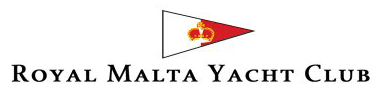 RMYC /  Lions Club August Cruise 2018Thursday 9th August 2018 – 7.00pmBBQ Menu - Euro 25.00 per person – RMYC Roof Welcome drink – proseccoPotato SaladJewelled CouscousChicken SkewersPork Loin in whole Grain MustardSword FishFruit SaladHalf a bottle of wine per personCoffeeSaturday 18th August 2018 – 8.00pmPasta Menu - Euro 20.00 per person – RMYC RoofSpinach ricotta macaroni bakedGarganelli beef and mushroomPenne normaIce creamHalf a bottle of wine per personCoffee